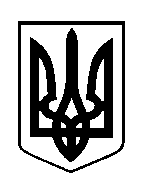 ШОСТКИНСЬКА РАЙОННА РАДАВОСЬМЕ  СКЛИКАННЯДЕВ'ЯТА СЕСІЯРІШЕННЯм. ШосткаЗ метою забезпечення навчального процесу в комунальному закладі Сумської обласної ради – Глухівський ліцей-інтернат з посиленою військово-фізичною підготовкою,  керуючись статтею 43 Закону України  «Про  місцеве  самоврядування в Україні», районна  рада ВИРІШИЛА:1.Звернутися до голови Шосткинської районної державної адміністрації щодо  комунального закладу Сумської обласної ради – Глухівський ліцей-інтернат з посиленою військово-фізичною підготовкою  (звернення додається). 2.Голові районної ради направити звернення голові Шосткинської районної державної адміністрації.Голова                                                                                        В.СоколЗВЕРНЕННЯдепутатів Шосткинської районної ради до голови Шосткинської районної державної адміністрації щодо комунального закладу Сумської обласної ради – Глухівський ліцей-інтернат з посиленою військово-фізичною підготовкоюНа території Шосткинського району функціонує комунальний заклад Сумської обласної ради – Глухівський ліцей-інтернат з посиленою військово-фізичною підготовкою. Заклад працює за двома напрямами: військово-фізична підготовка ліцеїстів та домедична підготовка ліцеїсток. Підготовка підростаючого покоління з елементами профільного навчання за даними напрямками дозволяє підвищити рівень патріотичного, національного та превентивного виховання молоді. У закладі навчаються 450 учнів, з них на пансіоні проживає 138 осіб. Це переважно діти з Шосткинського району (63%). Керівництвом та педагогічним колективом закладу робиться усе, аби створити комфортні умови не лише для навчання, а й для забезпечення належних умов проживання учнів. На даний час заклад намагається вирішити проблему ремонту приміщення. Перш за все, необхідні кошти у розмірі 143,7 тис.грн. для виготовлення проєктно-кошторисної документації «Утеплення стін та даху КЗ СОР Глухівського ліцею-інтернату  з посиленою військово-фізичною підготовкою» для участі проєктів ДФРР. Але, у зв’язку з недофінансуванням закладу з обласного бюджету,  вирішення даного питання гальмується.  За попередніми розрахунками, при проведенні вищезазначених ремонтних робіт,  економія може становити 700 тис.грн., і, головне, учням будуть створені належні умови для перебування в закладі. Ураховуючи, що майже 2/3 загальної кількості учнів, що навчаються в ліцеї-інтернаті, це мешканці Шосткинського району, керівництво Шосткинської районної державної адміністрації не повинно стояти осторонь питань, пов’язаних з навчанням дітей нашого регіону у даному закладі. Ми, депутати Шосткинської районної ради, звертаємося до голови Шосткинської районної державної адміністрації щодо вишукання можливості надання фінансової підтримки комунальному закладу Сумської обласної ради – Глухівський ліцей-інтернат з посиленою військово-фізичною підготовкою. Одним з шляхів вирішення даного питання вважаємо співфінансування з залученням коштів місцевих бюджетів територіальних громад району.  15 грудня 2021 рокуПро звернення до голови Шосткинської районної державної адміністрації щодо комунального закладу Сумської обласної ради – Глухівський ліцей-інтернат з посиленою військово-фізичною підготовкоюДодаток до рішення районної ради від 15 грудня 2021 року